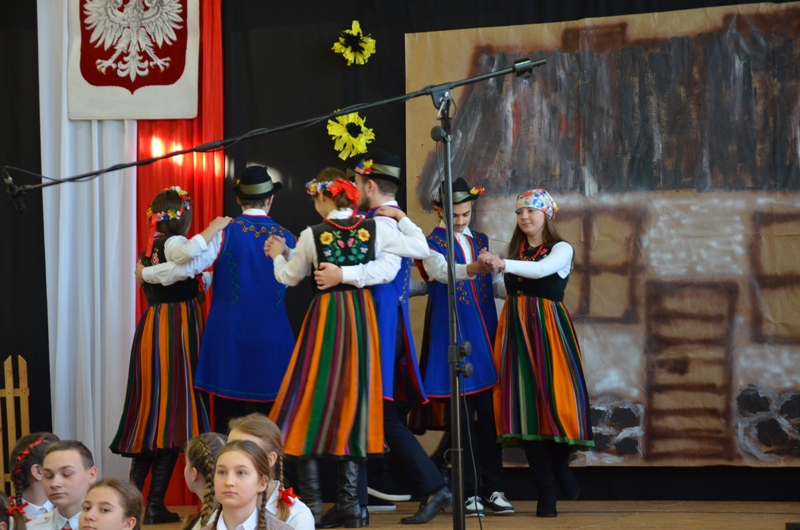 OBEREK NA WESELU JAGNY I BORYNY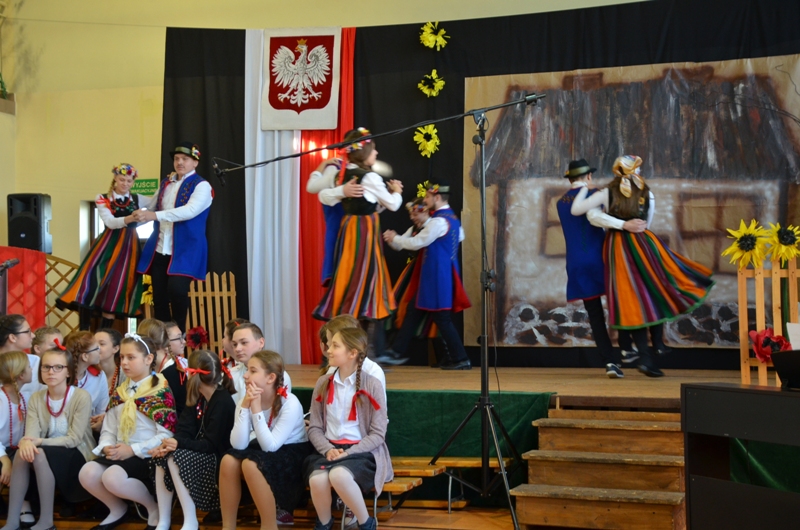 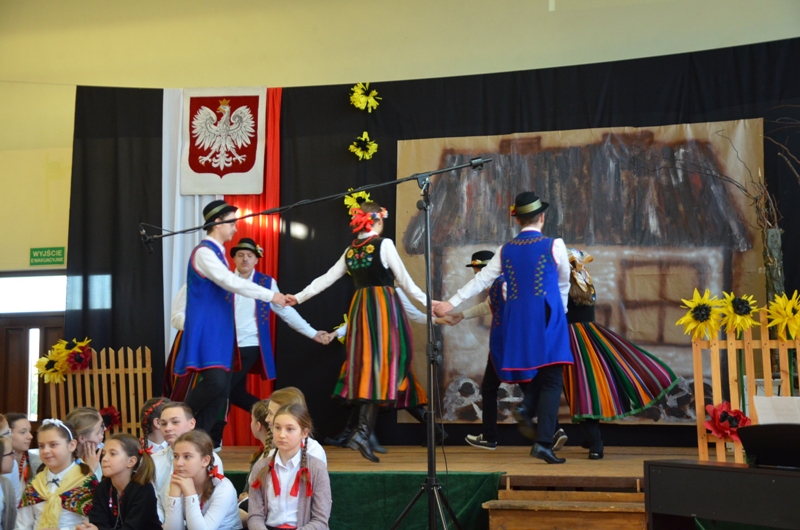 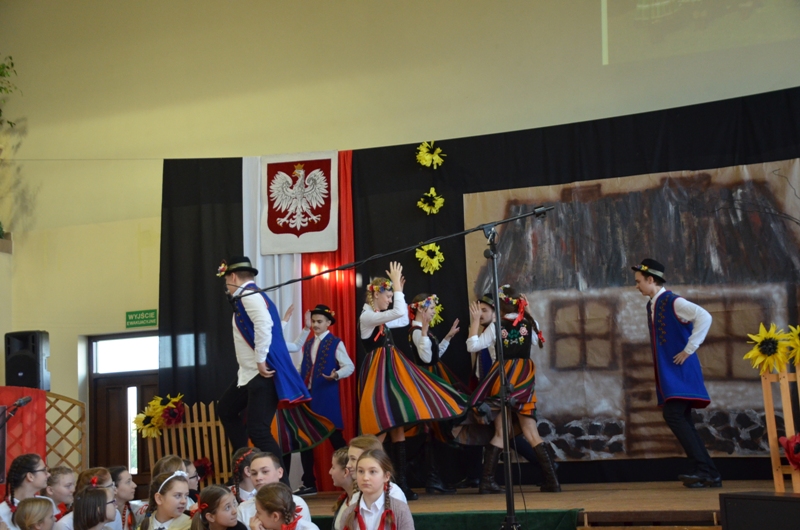 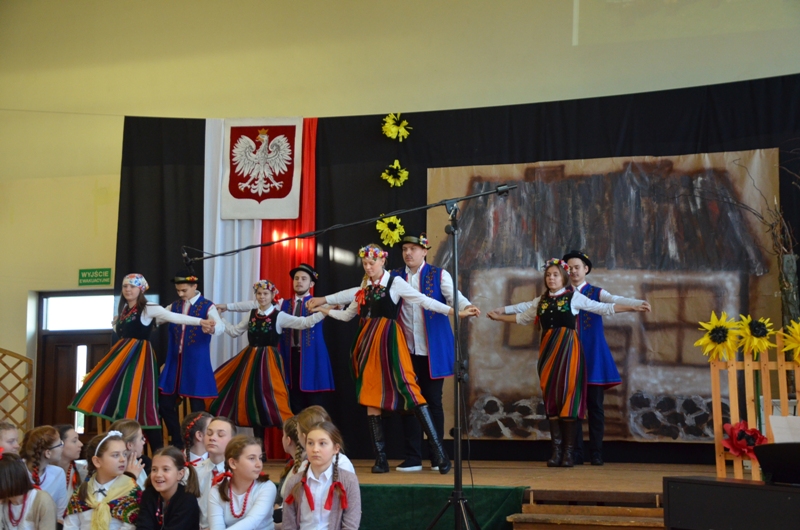 